LES SITES VTT - N° 94 Espace VTT- FFC :
Les Monts de GuéretOuverture :
Ouvert toute l'année 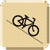 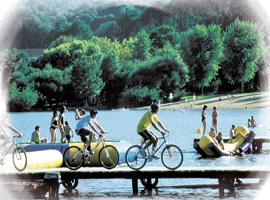 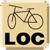 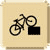 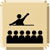 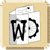 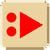 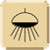 